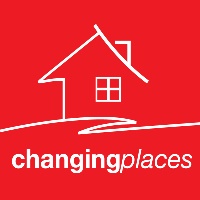 Expectation/Set to sell meeting agendaPart A: Our communication program	Clarify your role and the role of your PA (if applicable)	Is someone else involved in the decision making (e.g. friends, family or solicitor) as we would be to include them in our communication?	Who: __________________________________	Daily phone communication. Best number: __________________________________	Weekly face to face meetings (Monday evening best)	Date and time: __________________________________	I will brief the auctioneer the day prior to auction (if applicable)	Weekly written vendor activity reports	Complete transparency in all feedback 	Only legitimate concerns continue to re-surfacePart B: Open for Inspection	No inspections or marketing until all requred documents are signed and marketing has been paid/confirmed	How to present the property (nice music and smells, de-clutter, no jewelry or $ left out, lawns mowed, garden neat etc.). First impressions are lasting	Chose the time of the OFI (Wednesday evening & Saturday best)	Date and time: __________________________________	My follow up with the buyers – when and how often	What does the vendor expect from me?Details: __________________________________	Fill out and return the “Property Summary”	What is the reason for sale so you/me/neighbors are all on the same page?Reason: _____________________________	Other properties in the area for sale that could influence our price positively or negatively:	__________________________________	____________________________________________________________________	Leave a hand written note after each inspection as I like you to know immediately	 Part C: Offers	First offer can be the best offer	Good offers are on a contract with a cheque	Things which can happen with offers:	Accept and sell	Negotiate	Invite buyers to attend auction	If a property is well priced, number of offers/price indication in first weekPart D: Pricing strategy	Must give a preception of good value based on recent comparable sales	Draw the buyers pyramid 	Draw the buyers wave 	Refer all inquiry through me (other agents, neighbours etc)Part E: Gauging buyer interest	The best indicator of buyer interest is contracts issued (contract drop outs can be as high as 80%)	If a property is well priced, number of contracts issued in first week: ___________	Different scenarios:1.	Low number of buyer inspections and no contracts issued. A suggestion is made to lower the price guide2.	Good number of buyer inspections and a few contracts. Marketing and price guide remains the same3.	Low number of inspections. Interest is high with only one buyer and they are suggesting a strong offer. We will need to consider negotiating that offer4.	Good number of inspections, interest is high and one or several buyers are suggesting weak price, price guide and marketing remains the same5.	Good number of inspections and multiple interested parties suggesting strong prices. A suggestion of shifting the price guide higher is discussed	If the strategy is correct, contracts should be requested after first week	Buyers could request:1.	Shortened /extended settlement Y/N2.	5% deposit or deposit bond Y/N3.	Other changes (land tax/inclusions)Part F: Advertising	SWAT team when?	Signboard – where and when it will be installed: _____________________________________	You will be able to sign off all marketing before print and upload to the internet	Letterbox drops and open home invites will be delivered 	Sometimes things can go wrong. Websites and media ads can sometimes misprint or make mistakes. If you notice this before just call and I will rectify Part G: Reserve Price	To be finalized in writing prior to auction	Full brief given to auctioneer the day prior	Set reserve in line with feedback	Full discussion in our meeting the week of the auction Part H: Close	Any friends or neighbors who are thinking of buying or selling?	Do you understand our strategy now?	Any questions?